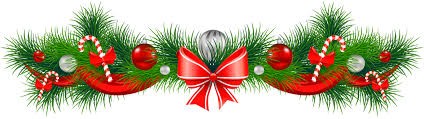 Christmas 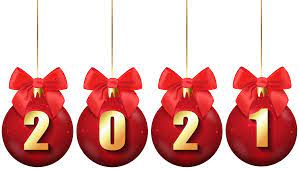 Celebration MenuDecember 1st to 24th2 Course £18.95 / 3 Course £22.95StarterSpiced parsnip soup & herb croutons (v)Prawn & crayfish cocktail (gf*)Cinnamon, lemon, chilli mayo Duck liver, orange & thyme parfait with fig chutney Moroccan cauliflower roulade & chickpea chutney (v, vg, gf)MainTraditional roast turkey (gf*)Roast potatoes, bacon wrapped chipolata, sage & cranberry stuffing Baked salmon hollandaise with red currents & chivesWith potato gratin dauphinoise & green beans Sweet potato & red onion marmalade seeded tart (v, vg)Roasted tomatoesBarnsley lamb chop with mulled red wine cabbageMinted new potatoes All mains are served with a selection of season vegetables Dessert Christmas pudding & brandy sauce Lemon & raspberry tart with clotted cream Chocolate fudge cake & berry compote (v, vg)Cheese board (gf*)Gf= Gluten free, V= vegetarian, VG= Vegan